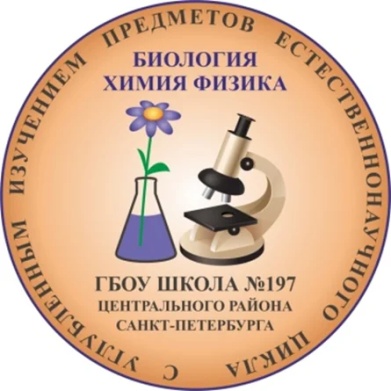 Публичный отчет 2020-2021Государственное бюджетное общеобразовательное учреждение средняя общеобразовательная школа №197 с углубленным изучением предметов естественнонаучного цикла (физика, химия, биология) Центрального района Санкт-Петербурга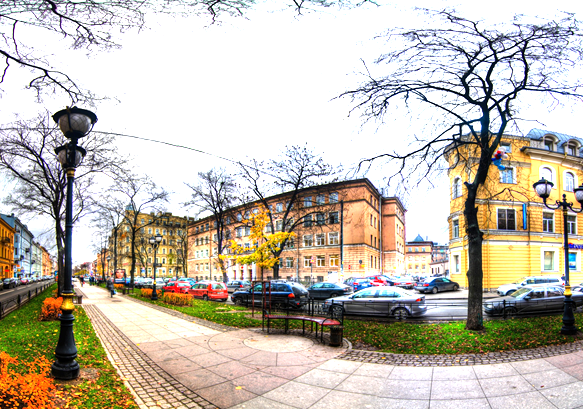 Санкт-Петербург2021 гОБЩАЯ ИНФОРМАЦИЯ О ШКОЛЕ 1.1 Органы управления организацииВ соответствии с Уставом ГБОУ школы №197 Центрального района Санкт-Петербурга управление школой строится на принципах единоначалия и коллегиальности. Единоличным исполнительным органом ГБОУ школы №197 Центрального района Санкт-Петербурга является руководитель – директор.Коллегиальными органами управления ГБОУ школы №197 Центрального района Санкт-Петербурга являются:Общее собрание работников ГБОУ школы №197 Педагогический совет ГБОУ школы №197 1.2 Администрация:1.3 История школыВ 1759 году по приказу Елизаветы была устроена церковь во имя святых Козьмы и Дамиана. Церковь была деревянная, располагалась на месте нынешних домов № 31 и № 33 по Фурштатской улице.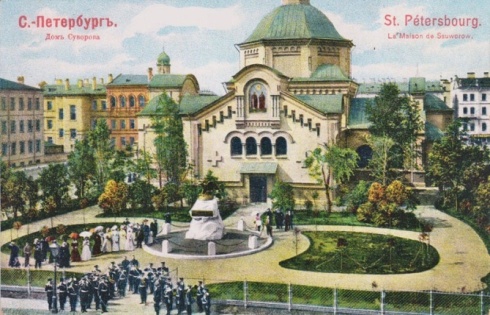 В 1876 - 1879 годы на участке, ограниченном Фурштатской и Кирочной улицами, Воскресенским проспектом и Козьмодемьянским переулком, по проекту архитектора Масмахера было возведено здание церкви.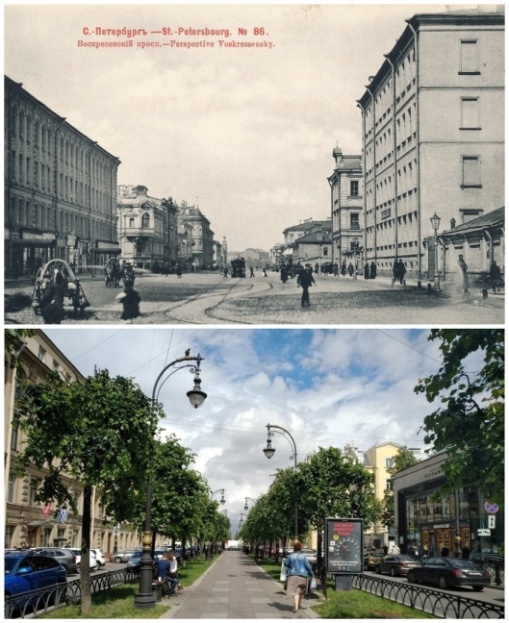 До революции 1917 года церковь принадлежала лейб-гвардии Саперному батальону. В ней хранились знамена, памятные доски с именами павших в боях офицеров. Площадь перед церковью украшал памятник из грубо отесанного светлого гранита с бронзовым орлом на вершине скалы. 1 ноября 1933 года церковь была закрыта. Через несколько лет здание разобрали, а на освободившемся месте построили две школы №197 и №183, а также станцию метро "Чернышевская".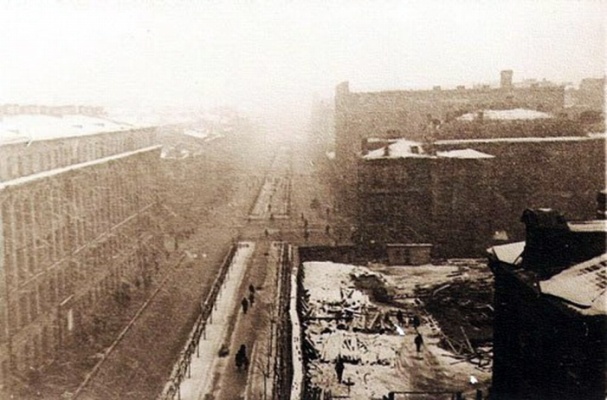 В 1937 по типовому проекту было построено здание школы. До 1945 года школа носила №20. Решетка, ограждающая школьный двор со стороны Фурштатской улицы, была сохранена и недавно отреставрирована по старым документам. Она является частью бывшей церковной ограды.В 1941 - 1945 годы в помещении школы был развернут пункт обучения формирований гражданской обороны.С 1 сентября 1945 года занятия в школе возобновились, а обучались в ней только девочки.В 1948 году состоялся первый послевоенный выпуск в количестве 15 человек, среди них были участницы Великой Отечественной войны.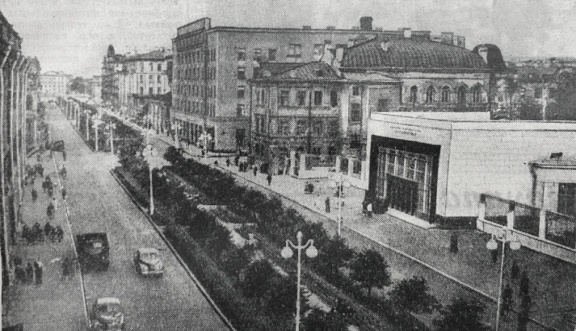 С 1954 года в школе стали обучаться и мальчики. В 1958 году рядом со школой была открыта станция второй очереди Ленинградского метрополитена «Чернышевская».В 1988 году школа включилась в эксперимент по дифференцированному обучению предметам естественного цикла под руководством НИИ школ МНО РСФСР.В 1995 году школа получила статус школы с углубленным изучением предметов естественного цикла.На период 2020-2023 школе присвоен статус региональной экспериментальной площадки по теме: «Новые практики воспитания, обеспечивающие повышение образовательной мотивации обучающихся основной и средней школы».КАДРОВОЕ ОБЕСПЕЧЕНИЕ ОБРАЗОВАТЕЛЬНОГО ПРОЦЕССА2.1 Информация о кадровом составе2.2 Профессиональные конкурсы ОБУЧАЮЩИЕСЯ3.1 Наполняемость школыКоличество классов3.2 Достижения учеников ОЦЕНКА КАЯЧЕСТВА ОБРАЗОВНИЯ4.1 Государственная итоговая аттестация в формате ЕГЭ в 2021г.4.1.1 Выбор экзаменов ЕГЭВыбор экзаменов ЕГЭ в 2019-2021 годахВыбор экзаменов в 2021 году(биология, химия, физика)4.1.2 Средний балл за ЕГЭ4.1.3 Результаты ЕГЭ по профильным предметам4.1.4 Поступление выпускников Поступление выпускников (специальности) 2021 годаМАТЕРИАЛЬНО-ТЕХНИЧЕСКАЯ БАЗА5.1 Сведения о здании и территорииШкола располагается в одном 5 этажном здании 1937 года постройки, общая площадь – 3690 кв. м.:спортивный зал (S=157,9 кв.м.)актовый зал (S=97,2 кв.м.) на 120 посадочных местбиблиотекасырьевая столоваямедицинский кабинет5.2 Информационно-техническое оснащение образовательного учрежденияНаличие локальной сети, объединяющей учебные и административные компьютеры ОУ      есть (100 Мб/с)​Всего компьютеров, объединенных в локальную сеть с выходом в Интернет, использующихся в образовательном процессе, в том числе, при организации методического и психолого-педагогическом сопровождении в  ОУ                                                                                                                                         78​в том числе:административных                                                                                    12​сервер                                                                                                          1​Компьютерный класс                                                                                 30 компьютеров для обучающихся​ученических вне компьютерного класса                                                  5​Количество обучающихся на один компьютер                                      7​Общее количество мультимедийных проекторов                                19​Общее количество интерактивных панелей                                          3Общее количество электронных досок, в т. ч. электронных систем «Миммио»  9Общее количество цифровых лабораторий (физика, химия, биология)               3демонстрационное и лабораторное оборудование для кабинетов физики, географии, биологии, химии и ОБЖ.химическая лабораторияцифровые микроскопы5.3 Лаборатория «Эврика»Учебное оборудование: коллекции;модели,приборы и установки для химического эксперимента (стационарные, демонстрационные, лабораторные), наборы посуды и принадлежностей специального назначения, посуда для демонстрационных и лабораторных опытов и практических занятий,вытяжной шкаф цифровые лаборатории «Архимед», компьютерный измерительный блок «L-микро» с датчиками температуры, кислотности, оптической плотности, объёма газа, электропроводности и цифровой микроскоп, аналитические весы, спектрофотометр, центрифуга.5.4 Сведения об учебных кабинетах ИННОВАЦИОННАЯ ДЕЯТЕЛЬНОСТЬ6.1 Опытно-экспериментальная работа 2020-2023С 01.09.2020 ГБОУ школы №197 был присвоен статус региональной экспериментальной площадки.Тема на 2020-2023 годы: «Новые практики воспитания, обеспечивающие повышение образовательной мотивации обучающихся основной и средней школы»Основная идея проекта:Проектирование и внедрение в образовательный процесс школы новой практики воспитания, включающей в себя приемы педагогической рефлексии и самоопределения ученика, направленной на повышение образовательной мотивации учащихся, проводимой классными руководителями в рамках внеурочной деятельности учащихся 5-7 и 8-10 классов, а также создание электронной системы поддержки данной практики.Цель: Проектирование и внедрение в практику образовательного учреждения новой воспитательной практики – рефлексивных сессий, проводимых классными руководителями, а также создание электронного ресурса, необходимого для организации работы данной новой воспитательной практики.Задачи:1) Проанализировать опыт школы по созданию цифровой мотивационно-поддерживающей образовательной среды, выявить сильные стороны и использовать в последующей работе.2) Спроектировать и внедрить новую практику воспитания –  «рефлексивные сессии».3) Оценить результаты внедрения новых воспитательных практик в образовательный процесс (результативность, как на уровне ученика, так и на уровне учителя).4) Разработать методические рекомендации для педагогов и администрации образовательного учреждения по внедрению практики воспитания – рефлексивные сессии.5) Спроектировать и внедрить методику оценки влияния рефлексивных сессий на образовательную мотивацию обучающихся основной и средней школы.6) Спроектировать и разработать электронный ресурс для поддержки реализации рефлексивных сессий в школе.Задачи на 2021-2021 год:1) Изучить особенности развития мотивации школьников и как психолого-педагогическую, информационно-техническую, организационную,управленческую проблему, разработать проекты локальных актов школы,2) Исследовать возможности реализации организации рефлексивных сессий .3) Провести диагностические исследования (констатирующий эксперимент).4) Разработать программы для организации внеурочной деятельности.Рабочая группа 6.3 Сведения о ранее выполненных работах 2011-2015Тема ОЭР в статусе районной инновационной площадки: «Сопровождение предметного и профессионального самоопределения ученика методом процессфолио (Process-folio)»Разработано, внедрено и апробировано Процессфолио (рефлексивная тетрадь для выбора дальнейшего профиля обучения в 7 классе)Разработаны методические рекомендации для педагогов к немуhttps://drive.google.com/file/d/0BwcZdkgbKJ4tcWtGZ1RzT2JGTkE/viewПобеда в районном конкурсе инновационных продуктов в 2011 году Создан ЭОР ЭОУМК «Процесс-фолио предметного и профессионального самоопределения ученика http://processfolio.umi.ru/Свидетельство о государственной регистрации программы для ЭВМ №2016617226 от 11.01.2016 2011-2015Тема ОЭР в статусе районной инновационной площадки: «Сопровождение предметного и профессионального самоопределения ученика методом процессфолио (Process-folio)»Разработано, внедрено и апробировано Процессфолио (рефлексивная тетрадь для выбора дальнейшего профиля обучения в 7 классе)Разработаны методические рекомендации для педагогов к нему https://drive.google.com/file/d/0BwcZdkgbKJ4tcWtGZ1RzT2JGTkE/viewПобеда в районном конкурсе инновационных продуктов в 2011 году Создан ЭОР ЭОУМК «Процесс-фолио предметного и профессионального самоопределения ученика http://processfolio.umi.ru/Свидетельство о государственной регистрации программы для ЭВМ №2016617226 от 11.01.2016 2014-2017Тема ОЭР в статусе районной инновационной площадки: «Сопровождение диагностической компетентностиучастников образовательного процесса»Создание Электронного учебно-методического комплекса для самоопределения школьников «Диагностическая школа», размещение его по адресу http://xn--d1a4b.xn---197-43d3dhx2g.xn--p1ai/p1aa1.htmlПобеда в районном конкурсе инновационных продуктов в 2017 году (приложение 4)Победа в городском конкурсе инновационных продуктов «Петербургская школа 2020», приз «Овация» (приложение 5) Свидетельство о государственной регистрации программы для ЭВМ №2018616542 от 01.06.2018 (приложение 6)Публикация книги: Диагностическая школа. Учебно-методические рекомендации /Под ред. И.Ю.Гутник, Т.П.Гембель, В.В.Демидовой, Ю.И.Дмитриевой ‒ СПб.: Свое издательство, 2017. 494 с. (приложение 7)2017-2020Тема ОЭР Создание цифровой мотивационно-поддерживающей образовательной среды «Ключ», состоящей из 3 компонентовСоздание проекта цифровой мотивационно-поддерживающей образовательной среды школы «Ключ» http://project1048282.tilda.ws/Продолжается работа по наполнению ресурса «Диагностическая школа» http://xn--d1a4b.xn---197-43d3dhx2g.xn--p1ai/p1aa1.html (первого компонента цифровой среды)Модернизация рефлексивной тетради Процесс-фолио в «Умный выбор», создание к ней сайта, поддерживающего рефлексивные сессии в рамках внеурочной деятельности http://project1048282.tilda.ws/page4523198.html (второй компонент среды).Создана программа внеурочной деятельности в формате рефлексивных сессий для поддержки самоопределения ученика https://drive.google.com/drive/folders/1kUOXMTz7ldzIu0hicjYaKD1TP6k7UwxiПроектирование и разработка электронного ресурса «Решу задачу», помогающего учителю поддерживать самоопределение ученика http://project1048282.tilda.ws/page5288075.html (третий компонент среды).X Всероссийская конференция с международным участием «Информационные технологии для Новой школы», презентация темы «Использование возможностей электронного УМК «Диагностическая школа» для самоопределения учеников. 27.03.2019 (приложение 8) Лауреаты конкурса «Успешная школа», организованного «Учительской газетой» совместно с благотворительным фондом Сбербанка «Вклад в будущее».ФИНАНСОВО-ХОЗЯЙСТВЕННАЯ ДЕЯТЕЛЬНОСТЬБолее подробная информацию о финансово-хозяйственной деятельности ГБОУ № 197 можно посмотреть на сайте:https://bus.gov.ru/agency/201521СОТРУДНИЧЕСТВОПСПбГМУ им. Павлова;СПХФУ; РГПУ им. Герцена; СПбГУ;Мариинская больница;Детский дом №13;Дом детского и юношеского творчества «Преображенский»;Дом детского и юношеского творчества «На Фонтанке»;Центр внешкольной работы Центрального района;Городской Центр детского технического творчества;Подростковый клуб «На Фурштатской»;Детской районная библиотека;Психолого-педагогический медико-социальный Центр «Развитие»;ГИБДД и РУВД Центрального района.Санкт-Петербургская Академия постдипломного педагогического образования;РЦОКО и ИТ;Информационно-методический центр;Центр психолого-медико-социального сопровождения;Муниципальное образование Смольнинское;Музеи (Государственный Эрмитаж; Государственный Русский музей, «Мир воды Санкт-Петербурга).Наименование образовательной организацииГосударственное бюджетное общеобразова-тельное учреждение средняя общеобразовательная школа №197 с углубленным изучением предметов естественнонаучного цикла (физика, химия, биология) Центрального района Санкт-ПетербургаРуководительДиректор Гембель Татьяна Петровна. Адрес организации191123, Санкт-Петербург, улица Фурштатская, дом 29а, литер АСтруктурных подразделений школа не имеетСайт: http://shkola197.соmОфициальная группа ВКонтакте:https://vk.com/spb_school_197Телефон, факс719-79-23Адрес @-почтыsch197@center-edu.spb.ruУчредительФункции и полномочия учредителя Образовательного учреждения от имени субъекта РФ – города федерального значения – СПб осуществляют исполнительные органы государственной власти СПб – Комитет по образованию и администрация Центрального района СПб.Место нахождения комитета по образованию: 190000, Санкт-Петербург, пер. Антоненко, дом 8, литер А.Телефон: 570-31-79, 576-18-10, 576-28-44, 576-18-54, (факс) 570-38-29Телефон горячей линии: 576-20-19Официальный сайт:http://k-obr.spb.ru/Место нахождения администрация Центрального района СПб: 191167, Санкт-Петербург, Невский пр. д.176. Телефон: (812) 576-28-00, 417-45-95
Факс: (812) 417-45-84Официальный сайт: http://gov.spb.ru/gov/terr/reg_center/Дата созданияОбразовательное учреждение создано на основании распоряжения администрации Центрального района мэрии Санкт-Петербурга от 30.06.1995 № 2030-р.Лицензия№0475 от 21 мая 2013 г.Свидетельство о государственной аккредитации№ 235 от 1 февраля 2013г.Свидетельство о закреплении за образовательным учреждением собственностиСвидетельство №03856 от 03.04.2006г. №214ОВРежим работыПонедельник-пятница: с 8-00 до 19-00Суббота: с 8-00 до 16-00ДолжностьОтветственностьФИОКонтактыДиректорГембель Татьяна ПетровнаТел: 719-79-23Заместитель директора по учебно-воспитательной работе(руководство учебным процессом 5-11 классы; домашнее обучение)Бородина Надежда Анатольевна Тел: 417-56-92Заместитель директора по научной работеГутникИринаЮрьевнаЗаместитель директора по воспитательной работе(социальные вопросы, мониторинги и электронные базы)ИльмурадоваАнтонинаВитальевнаЗаместитель директора по административно-хозяйственной работе (финансово-хозяйственная деятельность, вопросы ГО и ЧС)Китов Александр ЕвгеньевичТел: 719-79-23Заместитель директора по учебно-воспитательной работе (расписание учебных занятий)Лисовская Елена ВалентиновнаТел: 719-79-23Заместитель директора по учебно-воспитательной работе(организация учебной работы в начальной школе, дополнительное образование)Патракова Екатерина Владимировна Тел: 273-06-53Заместитель директора по учебно-воспитательной работеУшанов Станислав ВалентиновичТел: 417-56-92Дмитриева Юлия Игоревна, учитель русского языка и литературы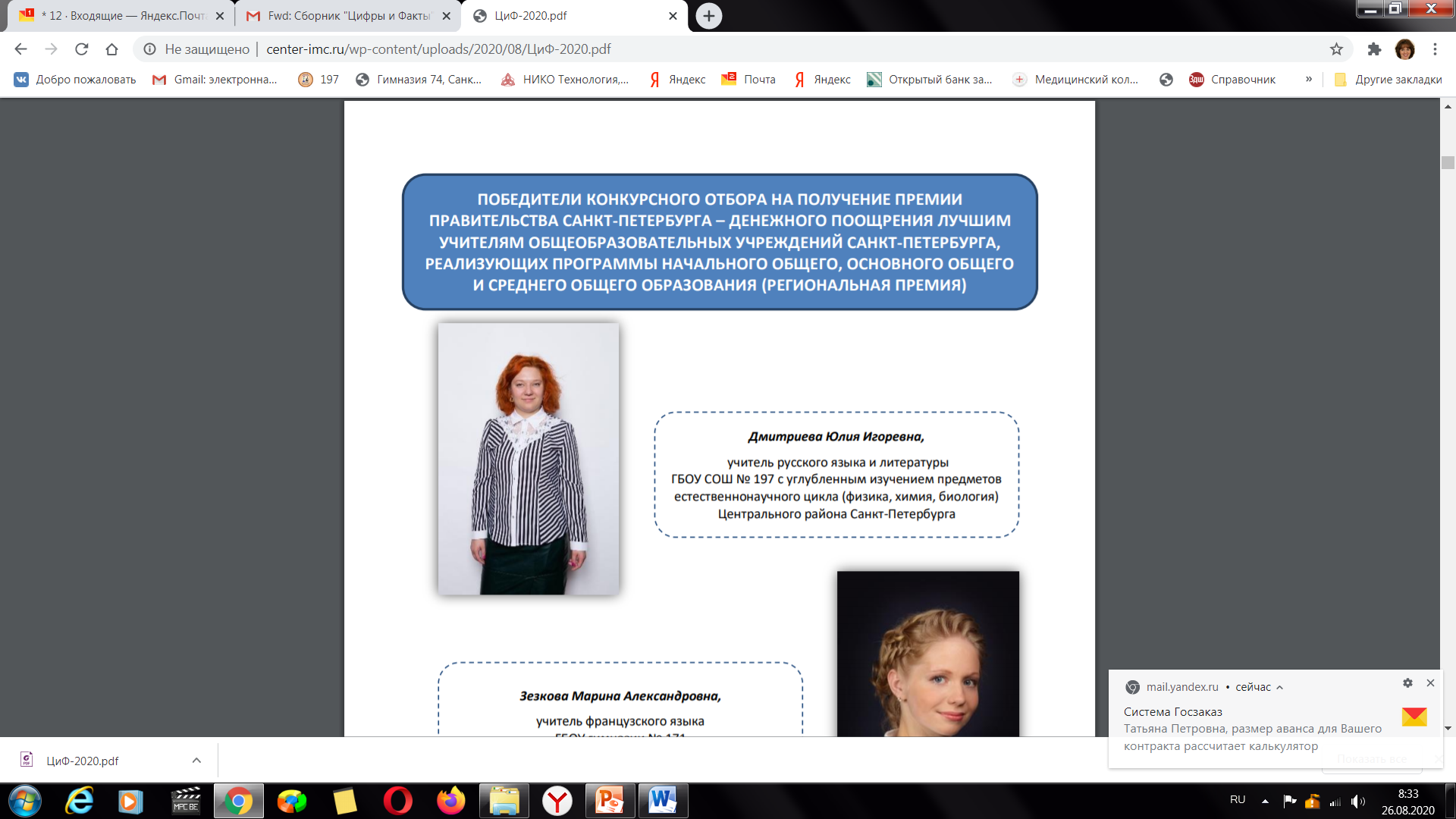 Победитель конкурсного отбора на получение премии Правительства Санкт-Петербурга – денежного поощрения лучшим учителям общеобразовательных учреждений Санкт-Петербурга, реализующих программы начального общего, основного общего и среднего общего образования (региональная премия)Победитель конкурсного отбора на получение премии Правительства Санкт-Петербурга – денежного поощрения лучшим учителям общеобразовательных учреждений Санкт-Петербурга, реализующих программы начального общего, основного общего и среднего общего образования (региональная премия)Победитель конкурсного отбора на получение премии правительства Санкт-Петербурга «лучший педагог дополнительного образования государственного образовательного учреждения Санкт-Петербурга»Ильмурадова Антонина Витальевна, педагог дополнительного образования государственного бюджетного учреждения дополнительного образования Дома детского творчества Центрального района города Санкт-Петербурга «Фонтанка-32» 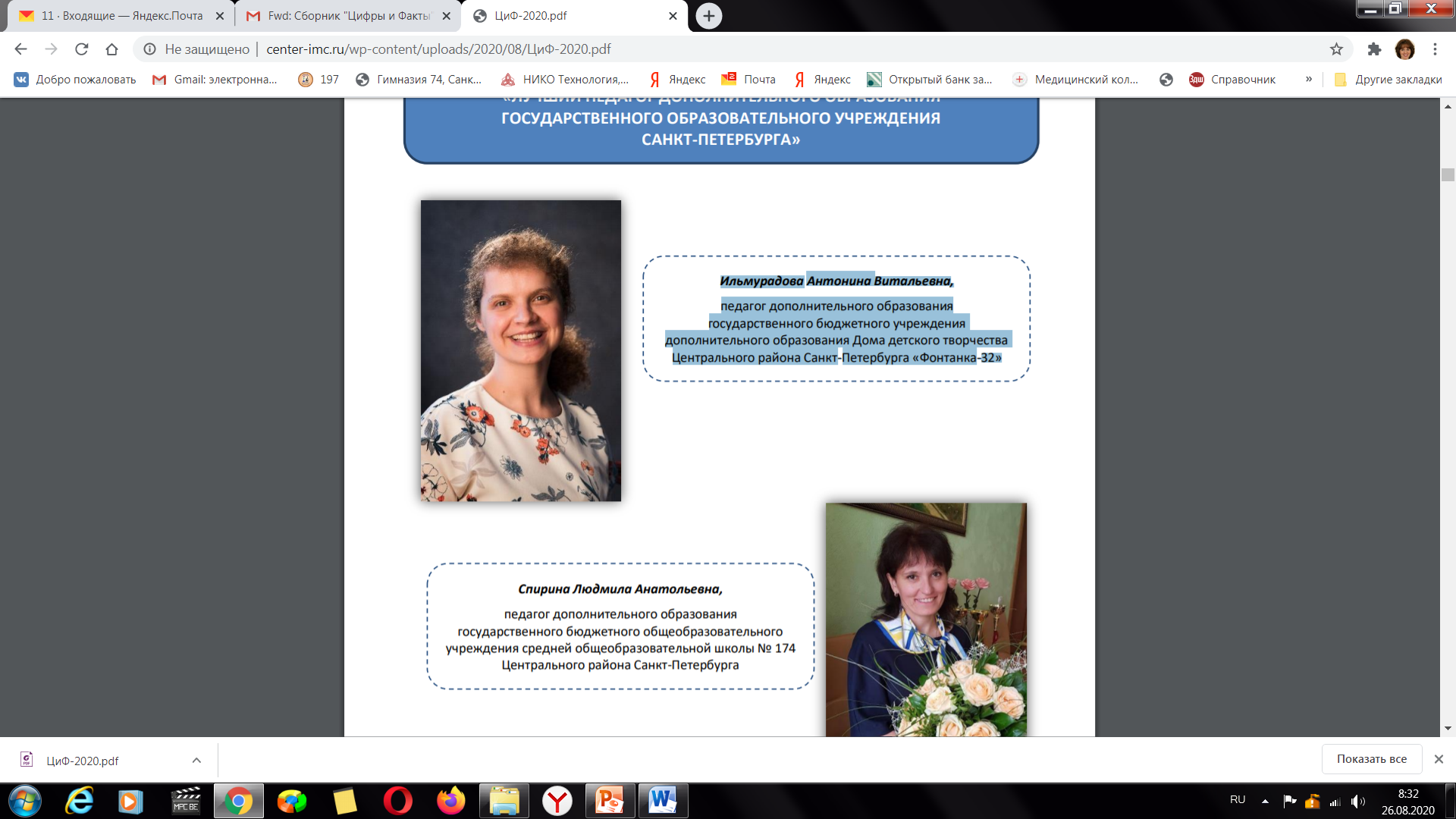 Ильмурадова Антонина Витальевна, педагог дополнительного образования государственного бюджетного учреждения дополнительного образования Дома детского творчества Центрального района города Санкт-Петербурга «Фонтанка-32» Районный фестиваль «икт – интересно, креативно, талантливо»УстиноваСветлана Эриковна,учитель географии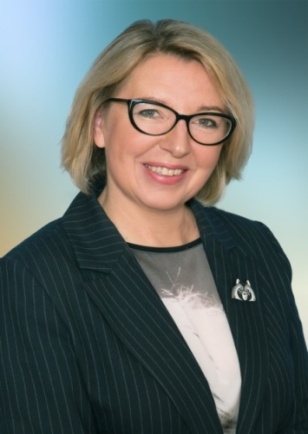 УстиноваСветлана Эриковна,учитель географии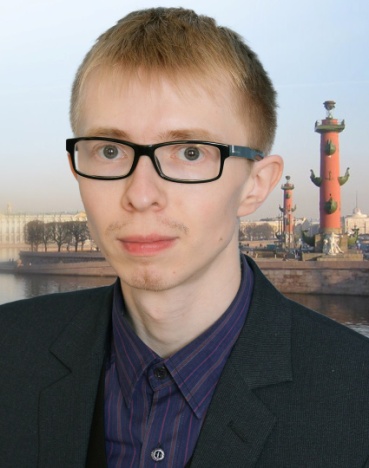 Премия Приоритетного национального проекта "Образование”Григорьев Алексей Геннадьевич, учитель химии высшей категорииВсего учеников в школеВсего учеников в школе475475Девочки260Мальчики215Количествоучениковобучающихся в начальной школе 109обучающихся в основной школе 198обучающихся в старшей школе 168обучающиеся, требующие особого педагогического внимания0Обучающиеся – инвалиды 3Обучающиеся с ОВЗ 00Обучающие на дому (по мед. показаниям) 4Обучающиеся, оставленные на повторный курс обучения 0Обучающиеся, не имеющие гражданства РФ 6Обучающиеся, не имеющие постоянной регистрации в Санкт-Петербурге 0КлассыКоличество классов112131415161718293103113Направление олимпиадыПредметКол-во участников ОДДоля участия  в ШТКол-во участников ОДДоля участия  в ШТКол-во участников ОДДоля участия  в ШТНаправление олимпиадыПредмет2018/20192018/20192019/20202019/20202020/20212020/2021ЕНЦХимия135 чел.Традиционно высокая115Традиционно высокая152Традиционно высокаяЕНЦБиология178 чел.Традиционно высокая144Традиционно высокая203Традиционно высокаяЕНЦЭкология76 чел.Традиционно высокая16Низкая60СредняяЕНЦФизика44 чел.Высокая21Средняя31СредняяЕНЦАстрономия17 чел.Средняя60Высокая10НизкаяГуманитарный циклРусский язык60 чел.Традиционно высокая69Традиционно высокая145Традиционно высокаяГуманитарный циклЛитература20 чел.Средняя8Низкая54СредняяИстория и географияИстория13 чел.Традиционно низкая6Традиционно низкая48СредняяИстория и географияОбществознание25 чел.Средняя21Средняя36СредняяИстория и географияПраво0Традиционно низкая2Традиционно низкая13Традиционно низкаяИстория и географияГеография25 чел.Средняя17Низкая45СредняяМатематикаМатематика70 чел.Традиционно высокая19сложно анализировать из-за большого массива данных147Высокаяи ИнформатикаИнформатика12 чел.Традиционно низкая2Традиционно низкая1Традиционно низкаяИностранные языкиАнглийский32 чел.Средняя20Средняя65СредняяИностранные языкиНемецкий2 чел.Традиционно низкая1Традиционно низкая1Традиционно низкаяИностранные языкиИтальянский1 чел.Традиционно низкая0Традиционно низкая1Традиционно низкаяИностранные языкиИспанский1 чел.Традиционно низкая0Традиционно низкая1Традиционно низкаяИностранные языкиКитайский0 чел.Традиционно низкая0Традиционно низкая3Традиционно низкаяИностранные языкиФранцузский 0 чел.Традиционно низкая2Традиционно низкая3Традиционно низкаяЦикл Творчества и РазвитияФизическая культура0 чел.Традиционно низкая0Традиционно низкая203Традиционно низкаяЦикл Творчества и РазвитияОБЖ0 чел.Традиционно низкая5Традиционно низкая30Цикл Творчества и РазвитияИЗО0 чел.Традиционно низкая1Традиционно низкая9Традиционно низкаяЦикл Творчества и РазвитияТехнология0 чел.Традиционно низкая1Традиционно низкая15Традиционно низкаяПредмет201920202021Русский язык927782Математика (профиль)421934Биология 675765Химия 776068Физика1167Обществознание675История 33Литература 225Год/кол-во выпускни-ков 2019/ 93 вып.2019/ 93 вып.2020/ 77 вып. (Covid-19)2020/ 77 вып. (Covid-19)2020/ 77 вып. (Covid-19)2021/ 82 вып2021/ 82 выпПредмет Кол-во Сред. балл Кол-воСред. балл Кол-во	Кол-во	Сред. баллРус. язык 9280.27780,6828282,6Матем. (Профиль) 4252.21963,7343460,4Биология 67585760,6656557,5Химия 7767.56066,3686871,8Физика 1150,9671,87766,3Информа-тика и ИКТ 457365,300Общество-знание (экономика и право) 645.5752,65553,8История00357,53352,3Англ. язык 373.7556,6Литера-тура 267,5261,55579География 1183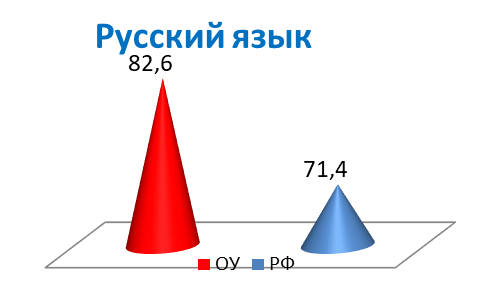 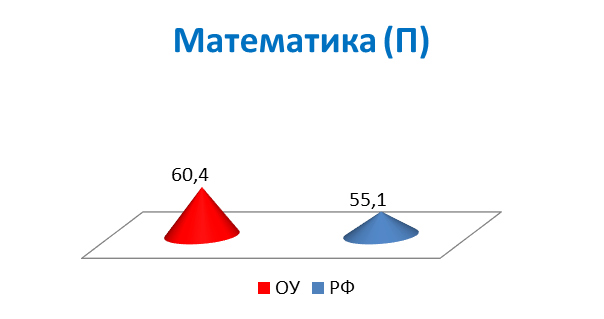 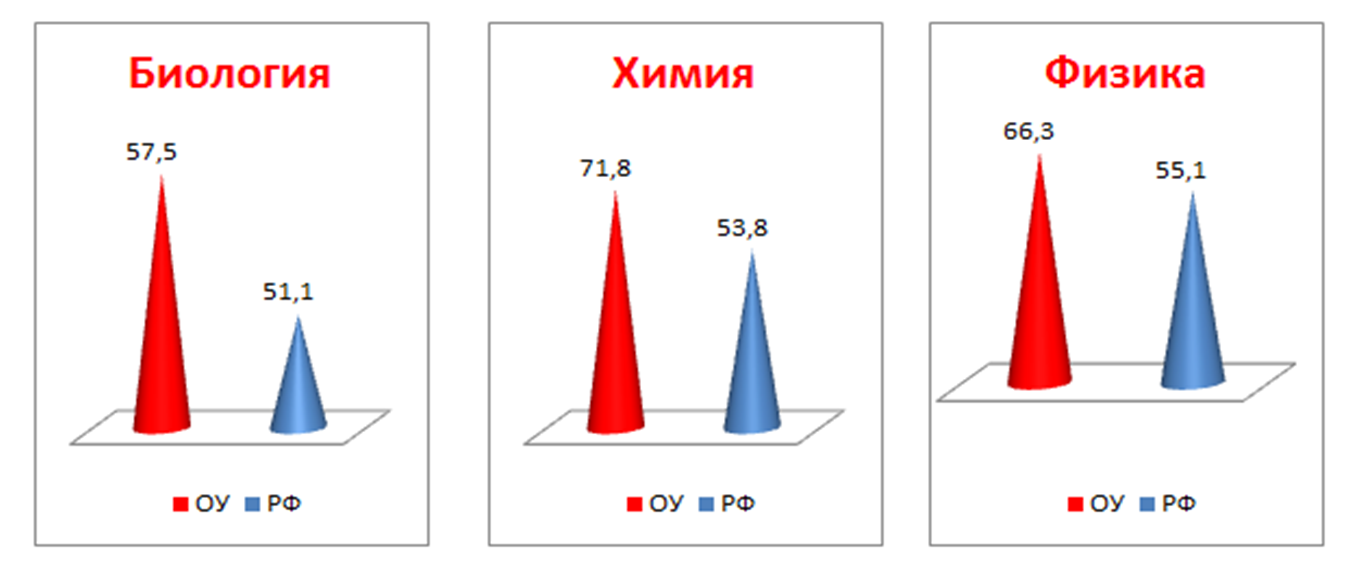 СпециальностиЧеловекЛечебное дело13Педиатрия11Фармацевтика5Биология/биотехнология5Творческие5Стоматология4Химия/технология4Психология3Экономика2Физика/технология2Юрист1Искусственный интеллект1Кабинеты ОборудованиеРусского языка и литературыПроекторы, принтеры, компьютеры, ЦОР, наглядный и дидактический материал. МатематикиКомпьютеры, принтеры, мультимедийная техника, ЭОР, дидактический и наглядный материал. ФизикиМультимедийная техника, ЭОР, ТСО, печатные аудиовизуальные и компьютерные пособия, приборы и принадлежности общего назначения, приборы демонстрационные, лабораторное оборудование, оборудование для практикума, соответствующая мебель. Химии Компьютеры, принтеры, мультимедийная техника. Электроснабжение кабинета, наличие вытяжных шкафов, соответствующая мебель, интерактивная приставка, проектор, ноутбук, доска, таблицы, учебное оборудование: коллекции, модели, приборы и установки для химического эксперимента (стационарные, демонстрационные, лабораторные), наборы посуды и принадлежностей специального назначения, посуда для демонстрационных и лабораторных опытов и практических занятий, печатные пособия, таблицы по неорганической и органической химии, DVD, видеофильмы, СD-диски, реактивы и материалы, наборы химическихреактивов, дидактический наглядный и раздаточный материал. БиологииКомпьютер, принтер, мультимедийная техника МФУ, колонки, электронный микроскоп, цифровая лаборатория «Архимед», микроскопы, ЭОР, ЦОР, микропрепараты, наглядные пособия по ботанике, по зоологии, по анатомии человека, по общей биологии, таблицы, гербарии, дидактический материал.Английского языкаКомпьютеры, принтеры, мультимедийная техника, гарнитуры для аудирования, магнитофоны, колонки, МФУ, ЦОР, наглядный и дидактический материал.Истории Компьютеры, принтеры, мультимедийная техника, тестовый, дидактический и наглядный материал. Информатики Ученические компьютеры, принтеры, мультимедийная техника, МФУ, учительские компьютеры, колонки, дидактический наглядный и раздаточный материал. Географии Компьютер, принтер, мультимедийная техника колонки, DVD,ЭОР, глобусы, настенные карты по физической географии, настенные карты по экономической географии, коллекции горных пород и минералов, коллекции образцов по экономической географии, нивелиры, макеты местности рельефные, барометры, макеты местности, атласы, дидактический наглядный и раздаточный материал. Основ безопасностижизнедеятельностиКомпьютеры, принтеры, мультимедийная техника МФУ, экран, колонки, макеты для отработки практики, тренажеры, пневматическая винтовка, приборы для химико- биологической и радиационной разведки, противогазы, аптечки, санитарные сумки, лангетки, шнуры, ИПП, стенды, комплекты учебных пособий по ПДД, памятки и брошюры по терроризму, пожарной безопасности, защите и действиям в ЧС, дидактический материал. Актовый залМультимедийное оборудование: ноутбук, проектор, экран; аудиоаппаратура: колонки, микшер, микрофоны, стойки для микрофонов, магнитофон, музыкальный центр, фортепиано, трибунаСпортивный залОборудование спортивное: основной комплект учебного спортивного оборудования, комплект для занятий по общей физической подготовке, тренажеры и устройства для воспитания и развития физических качеств, комплект для занятий гимнастикой, комплект для занятий легкой атлетикой, комплект оборудования для занятий спортивными и подвижными играми. Вспомогательное оборудование для оснащения мест хранения спортивного инвентаря и оборудования. №Рабочая группа 2020-2021ДолжностьГембель Татьяна ПетровнаДиректор школыГутник Ирина ЮрьевнаНаучный руководительДмитриева Юлия ИгоревнаЗаместитель директора по инновационной деятельностиАлексеева Елена ВячеславовнаПсихологТараненко Олег ДенисовичАналитикУстинова Светлана ЭриковнаУчитель географииНовикова Мария ЭдуардовнаУчитель русского языка и литературы Быстренкова Ольга СергеевнаУчитель истории и обществознанияТимошкова Ангелина Александровна Учитель математикиИнформация о результатах деятельности и об использовании имуществаИнформация о результатах деятельности и об использовании имуществаПолное наименование учрежденияГосударственное бюджетное общеобразова-тельное учреждение средняя общеобразовательная школа №197 с углубленным изучением предметов естественнонаучного цикла (физика, химия, биология) Центрального района Санкт-ПетербургаКод учреждения402Ц1816ИНН7825127804КПП784201001ОКПО 52170792ОГРН1027809251931